Pielikums Nr.4Lejasoši, Alojas pagasts, kadastra numurs 6627 004 0118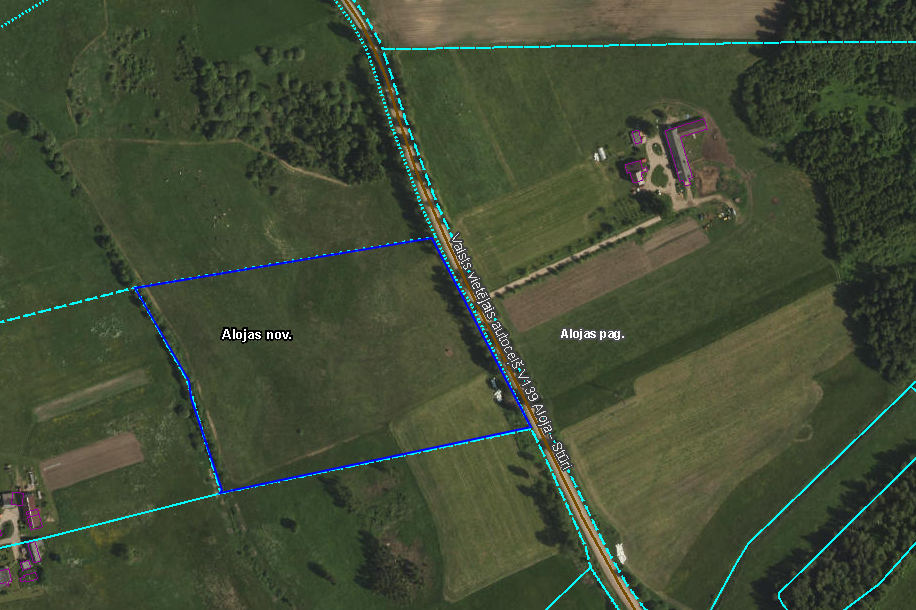 Sagatavoja: G.Meļķe-Kažoka